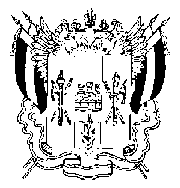 ТЕРРИТОРИАЛЬНАЯ ИЗБИРАТЕЛЬНАЯ КОМИССИЯГ. ТАГАНРОГАПОСТАНОВЛЕНИЕ04 августа 2017г.							  		        № 55-11г. ТаганрогО регистрации кандидата в депутаты Городской Думы города Таганрога шестого созыва  по одномандатному  избирательному округу № 23 Стоноги Андрея Викторовича.Проверив соответствие порядка выдвижения кандидата в депутаты Городской Думы города Таганрога шестого созыва  по одномандатному  избирательному округу №23  Стоноги Андрея Викторовича, а также документов, представленных для регистрации кандидата, требованиям Федерального закона от 12.06.2002 № 67-ФЗ «Об основных гарантиях избирательных прав и права на участие в референдуме граждан Российской Федерации», Областного закона от 12 мая 2016 г. № 525-ЗС «О выборах и референдумах в Ростовской области», руководствуясь статьями 25, 38 указанного Федерального закона, статьями 16, 33 указанного Областного закона, с учетом Решения Рабочей группы по приему документов представляемых кандидатами, уполномоченными представителями избирательных объединений в Территориальную избирательную комиссию города Таганрога о выдвижении и регистрации кандидатов в депутаты Городской Думы города Таганрога шестого созыва по одномандатным  избирательным округам № 2, № 4 и № 23 от 04.08.2017 г., Территориальная избирательная комиссия ПОСТАНОВЛЯЕТ:1. Зарегистрировать Стоногу Андрея Викторовича, 14.07.1971  года рождения, проживающего: Ростовская область, г. Таганрог, работающего заместителем начальника цеха (по выплавке) ПАО «ТАГМЕТ», Электросталеплавильный цех, выдвинутого Таганрогским местным отделением Партии «ЕДИНАЯ РОССИЯ» кандидатом в депутаты Городской Думы города Таганрога шестого созыва по одномандатному избирательному округу № 23.Дата регистрации 04 августа 2017 года, время регистрации ___ часов ___ минут.2. Выдать зарегистрированному кандидату удостоверение установленного образца.3. Разместить настоящее постановление на сайте  Территориальной  избирательной комиссии  города Таганрога в информационно-телекоммуникационной сети «Интернет».4. Контроль за исполнением настоящего постановления возложить на  председателя Территориальной избирательной комиссии г. Таганрога
М.А. Дмитриева.Председатель комиссии 					  М.А. ДмитриевСекретарь комиссии 						  Т.А. Токарева